Szimmetrikus adapter gördülő tömítő gyűrűvel USS 160-100Csomagolási egység: 1 darabVálaszték: K
Termékszám: 0055.0482Gyártó: MAICO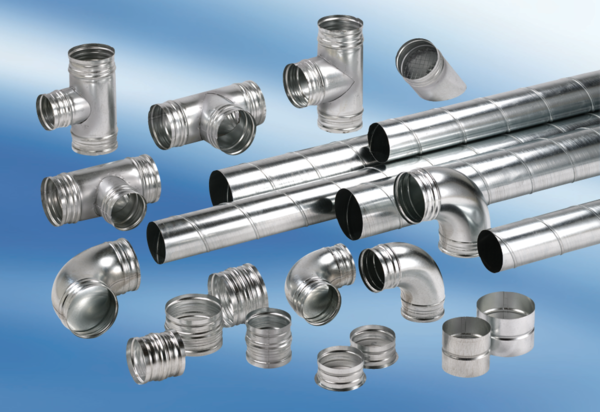 